Publicado en Madrid el 10/01/2017 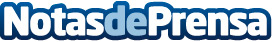 Nueva línea de alta cosmética con el imaginario de Alicia en el País de las MaravillasCosmética intencional donde la actitud es un ingrediente más en la exquisita fórmula de cada productoDatos de contacto:Eva RayaTeléfono: 64Nota de prensa publicada en: https://www.notasdeprensa.es/nueva-linea-de-alta-cosmetica-con-el_1 Categorias: Moda Belleza http://www.notasdeprensa.es